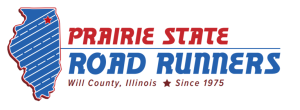 2023 PSRR SCHOLARSHIPNIKE CROSS COUNTRY CAMP at ELMHURST UNIVERSITYPrairie State Road Runners (PSRR) offers annual scholarship(s) to the Nike Cross Country Camp at Elmhurst University. Runners between the ages of 12 and 17 are eligible to apply. The dates of the camp are July 13-16. The $725 scholarship covers the entire cost of the camp, including training sessions, meals, and lodging. Selected participants are responsible for providing their own transportation to the start of the camp and back home.The Nike Cross Country Camp at Elmhurst University offers middle & high school cross-country runners the opportunity to learn and develop as a more competitive runner. A combination of distance and speed training, along with drills that work on improving running mechanics and efficiency, are utilized to help each runner prepare for his or her upcoming cross-country season. ELIGIBILITY REQUIREMENTSBetween the ages of 12 and 17 years old.Must be able to attend camp on all dates.Applicant should have an interest in and commitment to cross-country.Applicant should demonstrate both academic and athletic success.Applicant should demonstrate leadership and service (through involvement in studentorganizations and/or volunteering within his or her home community)Applicant should be involved in competitive school athletics and/or in clubs ororganizations outside of school which promote amateur competition.Preference will be given to PSRR members and/or applicants who demonstrate financial need.TERMSScholarships will be awarded to up to 2 students.Application Deadline: April 20, 2023Award recipient(s) will be notified on May 1Scholarship winners must provide for their own transportation to and from the camp APPLICATION PROCESSOnline application Short-listed candidates will conduct a phone interview with a PSRR representative.Short-listed candidates will be asked to provide a transcript/report card and 2 letters of recommendation.IMPORTANT DATESApril 20 – Application deadlineApril 24-April 30 – Short-listed candidates are interviewed.May 1 – Scholarship winners and all other applicants notified.Jul 13 - Camp opensJul 16 - Camp concludes
Apply here: https://forms.gle/jk7NPWaCMRQyqo9x7Questions? mjw046@gmail.com